$50,000.00RABENBERG – CENTENO TRUST306 3RD AVE. WEST, MOBRIDGEMOBRIDGE MILW LAND CO’S 1ST ADDN LOT 8 BLOCK 25RECORD #5842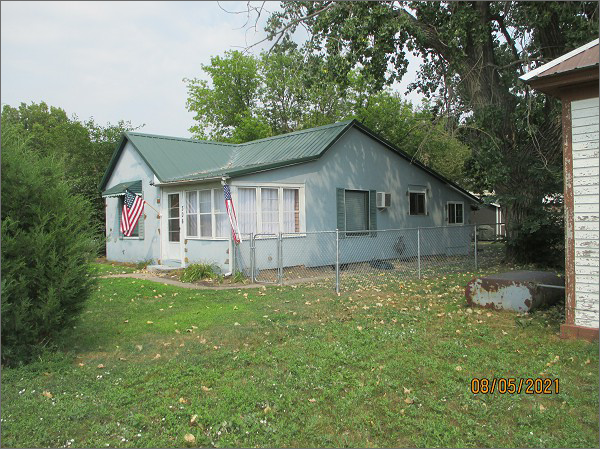 LOT SIZE 50’ X 140’                                               GROUND FLOOR 857 SQ FTSINGLE FAMILY – 1 STORY                                  2 BEDROOMS 1 ½ BATHSAVERAGE QUALITY – WORN CONDITION       BASEMENT 670 SQ FTBUILT IN 1932                                                      KNEE WALL PORCH 108 SQ FT2009; INT. REMODEL $6,0002015; METAL ROOF, WINDOW AIRSLIDING GLASS DOOR EASTSOME NEW SWINDOWS, STUCCOSOLD ON 6/7/21 FOR $50,000ASSESSED IN 2021 AT $10,000                        RECORD #5842SOLD ON 9/14/20 FOR $40,000ASSESSED IN 2015 AT $ 3,620